Výsledek voleb do Poslanecké sněmovny Parlamentu České republiky
konaných ve dnech 8. a 9. října 2021 ve volebním okrsku Klenovice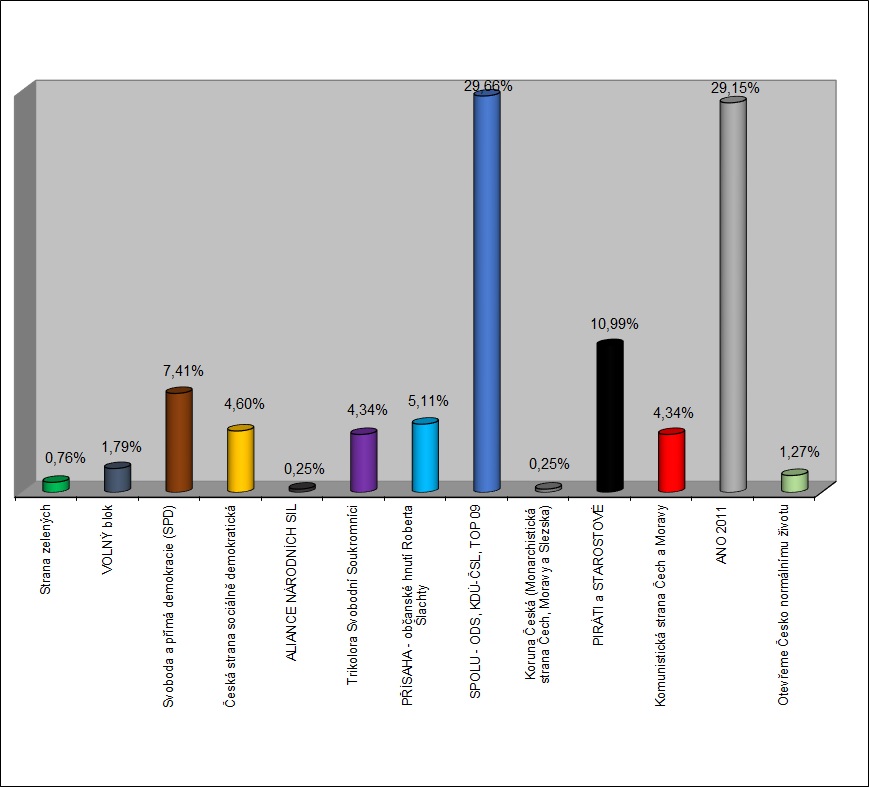 počet voličů zapsaných ve voličských seznamech517počet voličů, kterým byla vydána úřední obálka391počet odevzdaných úředních obálek391účast ve volbách v %75,63počet platných hlasů391stranapočet hlasůhlasy v %Strana zelených30,76Švýcarská demokracie (www.svycarska-demokracie.cz)00,00VOLNÝ blok71,79Svoboda a přímá demokracie (SPD)297,41Česká strana sociálně demokratická184,60ALIANCE NÁRODNÍCH SIL10,25Trikolora Svobodní Soukromníci174,34Aliance pro budoucnost00,00Hnutí Prameny00,00PŘÍSAHA - občanské hnutí Roberta Šlachty205,11SPOLU - ODS, KDÚ-ČSL, TOP 0911629,66Urza.cz: Nechceme vaše hlasy00,00Koruna Česká (Monarchistická strana Čech, Moravy a Slezska)10,25PIRÁTI a STAROSTOVÉ4310,99Komunistická strana Čech a Moravy174,34ANO 201111429,15Otevřeme Česko normálnímu životu51,27Moravané00,00